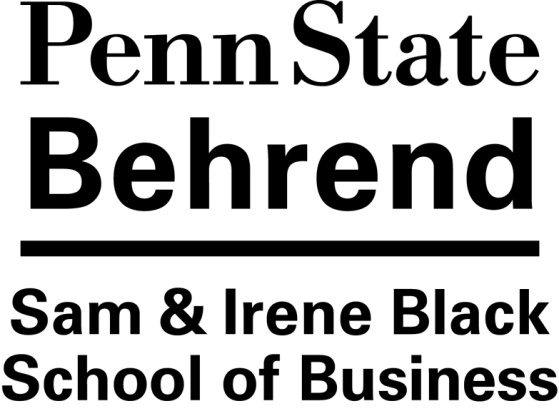 You and your team are invited to the M&M Lake Erie Invitational Tournament on the campus of Penn-State Behrend on Saturday November 5, 2016      The tournament will offer 4 pre-paired rounds in all events except CX (3 rounds):Dramatic Interpretation, Duo Interpretation Extemporaneous Speaking, Impromptu Speaking, Original Oratory, Interpretation of Prose, Interpretation of Poetry, Lincoln-Douglas Debate, Public Forum Debate, and Policy (CX) Debate and Student CongressDouble entry is permitted in DI, DUO, IMP, OO, PRO, and POE.Registration opens at 7:30 AM and closes at 8:30 AM. Awards ceremony will be at 4 PM. We will present awards earlier if all goes well.Judge quotas are proportional to the way judges are consumed (literally!). Please provide 1 judge for each 5 (or fraction thereof) IE/Congress entries, 1 judge for every 2 LD, 2 PF and 2 CX entries (or fraction thereof). Consistent with the spirit of the PF event, we may use Speech judges in some PF rounds and vice versa. Unfortunately we have neither hired nor extra judges available. In fairness to all, please do not enter competitors for whom you are unable to provide judges.We are unable to accept entries after registration deadline Wednesday, Nov.2 at 5 PM. While drops are uncontrollable, they will certainly confound the pairings and hopefully will not happen. The entry fee is $9 per student entry and includes lunch. Please make checks payable to McDowell Speech and Debate. Double entered competitors are considered 2 entries.Congress bills should be submitted to Will Caugherty  (caugherty@mtsd.org) before 6PM Wednesday Oct. 11.Please register on-line at Tabroom.com Registration and initial meeting will be in the Burke Building. Parking for cars is in the ramp adjacent to Burke;  buses will be directed to parking.Contact:Will Caugherty, McDowell: Caugherty@mtsd.org  814.449.3361John Schaaf, Mercyhurst Prep: schafam@adelphia.net  814.455.7190h, 814.450.3883c 